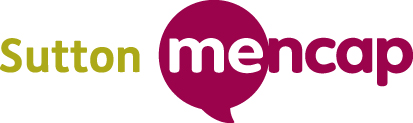 JOB DESCRIPTION Job Title:	Play WorkerRate per hour:                                        £9Responsible to:	                           Session Co-ordinatorAccountable to:	                           Children and Youth Service ManagerSutton Mencap provides group based play and leisure services for children and young people aged between 6-19yrs with learning disabilities.Main Purpose of the Job:To provide a safe, stimulating and enjoyable play environment for children and young people with learning disabilities. Duties Working with childrenTo provide 1:1 support for children/young people where necessaryTo support every aspect of the children/young people needs including behaviour.To provide a warm and friendly environment, that will meet the overall developmental needs of the children and young people.To provide and carry out personal care needs for children/young people while respecting their rights and dignity at all times.Encourage positive self-esteem for all children/young people and ensuring equal opportunities are effectively implemented at all times. Encourage children to participate in group activities to develop social skills. Support  children/young people to offsite community visits/activitiesEnsure knowledge of each child/young person by reading their personal profile prior to working with child/young person.Awareness of parent/carers needs and communicate appropriately.ResourcesAt the start of the session provide children/young people with planned activities as directed by the session co-ordinator.Ensure that children/young people access the resources safely.Ensure that all resources are returned to the appropriate storage area at the end of each session.Encourage children/young people to use various resources and experience a range of activities and play opportunities.Polices and RegulationsEnsure a familiarisation with all policies and regulations including safeguarding children, fire, equal opportunities and health and safety.To attend mandatory training and staff meetings/supervision when required.To work in accordance to Ofsted requirements.To undertake other duties and responsibilities appropriate to the play workers post that may reasonably be required from time to time.ConfidentialityConfidentiality must be maintained at all times.The nature of the play scheme involves entrusting staff with confidential information about children/young people with disabilities, their families. Any breach of confidentiality will constitute gross misconduct.Sutton Mencap is committed to safeguarding and promoting the welfare of children and young people. Our recruitment procedures are designed to ensure all employees and volunteers share in this commitment